PROGRAMA INTEGRAL DE ENVEJECIMIENTO ACTIVOEl envejecimiento activo «permite a las personas realizar su potencial de bienestar físico, social y mental a lo largo de todo su ciclo vital y participar en la sociedad de acuerdo con sus necesidades, deseos y capacidades, mientras que les proporciona protección, seguridad y cuidados» (OMS).BENEFICIARIOSDirigido a las personas mayores, con actividades adaptadas, posibilitando la participación y dinamización social de la vecindad y con una gran influencia en mejora de su calidad de vida y bienestar.ESCUELA DE MAYORESEste espacio se destinará al desarrollo del Programa Integral de Envejecimiento Activo, alternándose con otras instalaciones municipales y exteriores, según el taller o actividad a impartir.En esta Escuela se trabajará sobre 3 principios básicos: «Compartir lo que sabemos, Aprender lo que necesitamos y Transformar lo que vivimos».FINANCIACIÓNLas entidades responsables podrán establecer un sistema de participación de los usuarios en el coste de los servicios que contribuya a la sostenibilidad del programa y a la responsabilidad individual de los participantes en las actividades. El precio de referencia está por determinar y dependerá de la afluencia en la participación en los distintos talleres.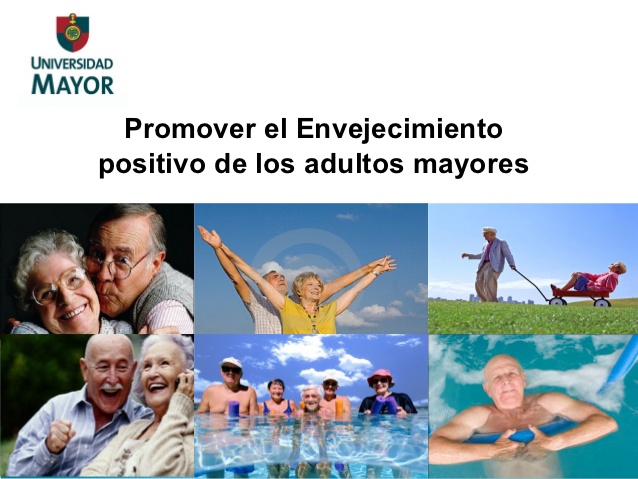 TALLERES BÁSICOSÁREA DE PROMOCIÓN DE HÁBITOS SALUDABLES1. TALLERES DE PROMOCIÓN DE LA ACTIVIDAD FÍSICA 1.1.- OBJETIVOS: • Favorecer el mantenimiento de una adecuada capacidad física y prevenir problemas favorecidos por estilos de vida sedentaria. • Educar a las personas participantes en las actividades, en la práctica habitual del ejercicio físico en su medio habitual.• Educar e informar en hábitos saludables favorecedores de un buen estado físico. 1.2.- CONTENIDOS:- Ejercicios físicos: Resistencia, estiramientos, flexibilidad, fuerza, coordinación, respiración, etc.- Educación y motivación: Práctica habitual de ejercicio físico, nutrición y otros hábitos de vida saludable.- Cursos de Formación: Escola de Mayores, Escola Galega de Saúde, y otros.- Servicio de Geriatría: prestará atención y orientación a aquellas personas que participen en dicho programa y, que así lo requieran.Posibles actividades: Gimnasia de mantenimiento y biosaludable, yoga, juegos cooperativos y psicomotricidad, actividades en el agua, cicloturismo, deportes, senderismo, relajación, juegos tradicionales, etc. Dichas actividades estarán dirigidas por un equipo interdisciplinario y cualificado.1.3.- RECOMENDACIONES METODOLÓGICAS: • Duración: Dos sesiones semanales de 60 minutos.• Participantes: Mínimo 8 personas – máximo 30 personas, con la posibilidad de poder organizar varios grupos si hubiera suscripciones suficientes.2.- TALLERES DE ESTIMULACIÓN COGNITIVA 2.1.- OBJETIVOS: • Potenciar la adquisición y mantenimiento de habilidades y destrezas que prevengan y retrasen la aparición de los déficits asociados al envejecimiento no patológico de las funciones cognitivas superiores implicadas en la memoria y el aprendizaje. • Promover la adquisición de hábitos que potencien la actividad intelectual y mental en las personas mayores en sus contextos cotidianos. 2.2.- CONTENIDOS:• 2.2.1. Desarrollo de programas y prácticas de entrenamiento de la memoria y otras funciones cognitivas superiores (lenguaje, orientación, atención, concentración, cálculo,…) • 2.2.2. Contenido educacional y motivacional: Información de los beneficios para la salud de la realización habitual de actividades de estimulación cognitiva y nociones para la práctica cotidiana de ejercicios de estimulación.2.3.- RECOMENDACIONES METODOLÓGÍCAS: • Duración: 120 minutos semanales distribuidos en una o dos sesiones• Participantes: Mínimo 8 personas – máximo 20 personas, con la posibilidad de organizar varios grupos si hubiera suscripciones suficientes.ÁREA DE COMPETENCIAS PARA LA VIDA AUTÓNOMA3.- TALLERES DE CAPACITACIÓN PARA LAS ACTIVIDADES DE LA VIDA DIARIA 3.1.- OBJETIVOS: • Favorecer la adquisición de conocimientos y habilidades que permitan a la persona mayor vivir con independencia y autonomía, incorporando la perspectiva de género y la relación entre generaciones. • Promover el desarrollo de estrategias que permitan a la persona mayor la defensa de sus propios derechos. • Prevenir las dificultades a las que se pueden enfrentar las personas mayores que, por diversas circunstancias, tengan dificultades para desarrollar tareas cotidianas fuera y dentro del domicilio. 3.2.- CONTENIDOS: Los talleres podrán ser específicos sobre un contenido en concreto o abordar varios de los propuestos en el apartado 3.2.1. Incluirán, una vez al mes, contenidos de carácter educacional y motivacional: • Realización de actividades relacionadas con: - Tareas domésticas básicas: cocina, manejo de los electrodomésticos y mantenimiento del hogar. - Pequeñas reparaciones domésticas. - Acercamiento a nuevas tecnologías (móviles, internet, tablets…). - Gestiones administrativas básicas (bancos, relaciones con la administración, servicio sanitario, seguridad social, impuestos...). - Consumo racional. • Contenido educacional y motivacional: - Información sobre nutrición. - Prevención de accidentes domésticos. - Mejora de la propia seguridad: robos, fraudes. - Conocimiento de los recursos comunitarios. - Información acerca de los derechos y modo de ejercitarlos. - Accesibilidad y adaptación del hogar. 3.3.- RECOMENDACIONES METODOLÓGICAS: • Duración: Flexible, en función de cada actividad concreta. • Participantes: Mínimo 8 personas – máximo 30 personas, con la posibilidad de organizar varios grupos si hubiera suscripciones suficientes.ÁREA DE PROMOCIÓN DEL CONOCIMIENTO.4.- TALLERES DE HABILIDADES Y CREATIVIDAD 4.1.- OBJETIVOS: • Potenciar el desarrollo personal a través de la creatividad y la adquisición de habilidades relacionadas con las diferentes disciplinas artísticas o actividades tradicionales de cada población.  • Favorecer la actividad psicofísica de las personas mayores mediante el aprendizaje de las técnicas específicas de cada disciplina artística. • Promover el establecimiento de relaciones sociales e intergeneracionales entre las personas mayores y otros grupos de edad. 4.2.- CONTENIDOS: Los talleres podrán ser específicos sobre un contenido en concreto o abordar varios de los propuestos en el apartado •  Realización de actividades de entrenamiento de la destreza, habilidad y precisión manual, coordinación óculo-manual, manejo y utilización de diversos materiales y herramientas • Contenido educacional y motivacional sobre cualquiera de las disciplinas artísticas y decorativas Ejemplos de actividades:  Manualidades,  Restauración de muebles,  Pintura, Escultura,  Carpintería, Artes decorativas,  actividades plásticas, Artesanía tradicional 4.3.- RECOMENDACIONES METODOLÓGICAS: • Duración: Flexible, en función de la programación de cada actividad concreta. • Participantes: Mínimo 8 personas – máximo 30 personas, con la posibilidad de poder organizar varios grupos si hubiera suscripciones suficientes.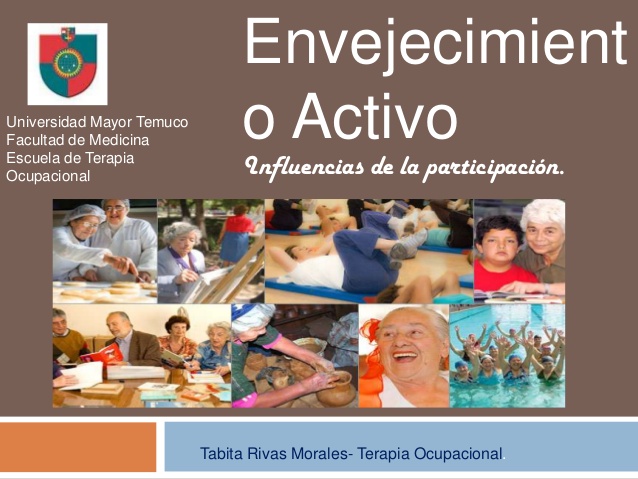 